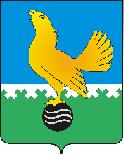 Ханты-Мансийский автономный округ-Юграмуниципальное образованиегородской округ город Пыть-ЯхАДМИНИСТРАЦИЯ ГОРОДАП О С Т А Н О В Л Е Н И ЕО внесении изменений в постановление администрациигорода от 09.02.2017 № 35-па«Об утверждении Регламентаадминистрации муниципальногообразования городской округгород Пыть-Ях» (в ред.от 22.03.2017 № 69-па, от 05.04.2017 № 86-па,от 27.09.2017 № 239-па, от 06.12.2017 № 323-па, от 27.12.2017 № 364-па, от 26.02.2018 № 28-па, от 18.06.2018 № 155-па, от 07.09.2018 № 279-па, от 10.12.2018 № 418-па,от 15.03.2019 №69-па)В соответствии с Уставом города, утвержденным решением Думы города Пыть-Яха от 25.06.2005 № 516, в целях организации эффективной деятельности администрации города, в связи с изменением перечня приказов должностных лиц администрации города, внести в постановление администрации города от 09.02.2017 № 35-па «Об утверждении Регламента администрации муниципального образования городской округ город Пыть-Ях» следующие изменения:1. Статью 5 приложения № 1 к постановлению дополнить пунктом 5 следующего содержания:«5. Отдельные структурные подразделения от имени администрации города осуществляют функции и полномочия учредителя муниципального предприятия или учреждения  по направлению своей деятельности: - 	департамент образования и молодежной политики в отношении муниципальных образовательных организаций, учреждений в сфере молодежной политики;-		отдел по спорту в отношении учреждений в сфере физической культуры и спорта;-		отдел по культуре и искусству в отношении учреждений в сфере культуры;-		управление по жилищно-коммунальному комплексу, транспорту и дорогам в отношении предприятий (учреждений), обеспечивающих тепло-, водоснабжение и водоотведение, транспортное обслуживание населения, содержание мест захоронения;-		управление по делам гражданской обороны и чрезвычайным ситуациям в отношении  учреждений (предприятий), обеспечивающих предупреждение и ликвидацию последствий чрезвычайных ситуаций.».2.  В приложении №2 к постановлению пункт 2 дополнить подпунктом 2.20, пункт 3 дополнить подпунктом 3.6, пункт 4 дополнить подпунктом 4.5 следующего содержания:«О согласовании совершения крупной сделки.».3. Отделу по наградам, связям с общественными организациями и СМИ управления делами (О.В. Кулиш) опубликовать постановление в печатном средстве массовой информации «Официальный вестник».4. Отделу по информационным ресурсам (Мерзляков А.А.) разместить постановление на официальном сайте администрации города в сети Интернет.5. Настоящее постановление вступает в силу после его официального опубликования. 6. Контроль за выполнением постановления возложить на управляющего делами администрации города.Глава города Пыть-Яха 							А.Н.Морозов